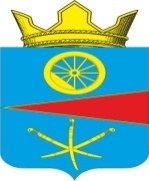 Ростовская областьСобрание депутатов Тацинского сельского поселенияРешение29 марта 2024 года                         № 115                                     ст. Тацинская	В соответствии с Уставом муниципального образования «Тацинское сельское поселение», на основании заявления депутата Собрания депутатов Тацинского сельского поселения Кружилина С.И. о досрочном прекращении полномочий депутата Собрания депутатов Тацинского сельского поселения,Собрание депутатов РЕШИЛО:	1. Считать полномочия депутата Собрания депутатов Тацинского сельского поселения, заместителя председателя Собрания депутатов Тацинского сельского поселения пятого созыва Кружилина Сергея Ивановича, избранного по многомандатному избирательному округу, досрочно прекращенными с 29 марта 2024 года.	2. Настоящее решение подлежит официальному опубликованию (обнародованию).	3. Направить настоящее решение в Территориальную избирательную комиссию Тацинского района Ростовской области.	4. Решение вступает в законную силу со дня его подписания.	5. Контроль за выполнением данного решения возложить на постоянную депутатскую комиссию Тацинского сельского поселения по местному самоуправлению, социальным вопросам и охране  общественного порядка.Председатель Собрания депутатов – Глава Тацинского сельского поселения 			     	         О.Д. Барская  О досрочном прекращении полномочий депутата Собрания депутатов Тацинского сельского поселения пятого созыва Кружилина С.И.